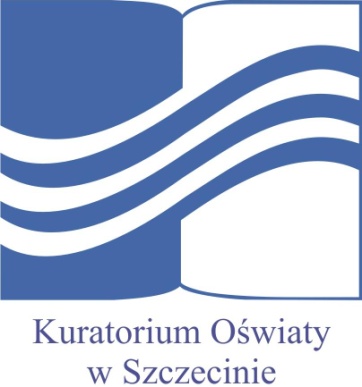 Konkurs Języka Niemieckiego
dla uczniów szkół podstawowych województwa zachodniopomorskiego
w roku szkolnym 2022/2023Etap wojewódzkiKLUCZ ODPOWIEDZIZadanie 1. 	Max. 5 pkt.1.1. – E	1.2. – B	1.3. – A	1.4. – D	1.5. – FZadanie 2. 	Max. 8 pkt. 2.1. – B	2.2. – A	2.3. – A	2.4. – A	2.5. – B	2.6. - C	2.7. – C	2.8. - A	Zadanie 3. 	Max. 5 pkt. Za każde logiczne przekształcenie, zgodne z poleceniem, należy przyznać 1 pkt. Jeżeli przekształcone zdanie zawiera drobny błąd gramatyczny niezwiązany bezpośrednio ze strukturą danej formy, przyznaje się 1 pkt.UWAGA! Błąd ortograficzny należy wyłącznie podkreślić. Jeśli błąd ortograficzny zmienia znaczenie i zakłóca komunikację /i lub zmienia kategorię gramatyczną, PRZYZNAJE SIĘ 0 pkt. za pojedyncze zadanie.Należy uwzględnić każde poprawne przekształcenie, nieujęte w kluczu.3.1. Felix wird am Wochenende mit seinem Bruder das ganze Haus aufräumen. 3.2. Warum seid ihr gestern zu Hause geblieben?3.3. Ihr bereitetet die Präsentation für den Wettbewerb einwandfrei vor.3.4. Das Buch musste bis Freitag in die Bibliothek abgegeben werden.3.5. Wenn ich gestern früher aufgestanden wäre. Zadanie 4. 	Max. 4 pkt. 4.1. – D	4.2. – C	4.3. – E	4.4. – AZadanie 5. 	Max. 10 pkt.Za każde logiczne uzupełnienie, niezawierające błędów gramatycznych należy przyznać 1 pkt. UWAGA! Błąd ortograficzny należy wyłącznie podkreślić. Jeśli błąd ortograficzny zmienia znaczenie i zakłóca komunikację /i lub zmienia kategorię gramatyczną, PRZYZNAJE SIĘ 0 pkt. za uzupełnienie.Należy uwzględnić każde poprawne uzupełnienie, nieujęte w kluczu.Zadanie 6 .Max. 4 pkt.Za każde logiczne połączenie zdań, zgodne z poleceniem, niezawierające błędów gramatycznych należy przyznać 1 pkt. UWAGA! Błąd ortograficzny należy wyłącznie podkreślić. Jeśli błąd ortograficzny zmienia znaczenie i zakłóca komunikację /i lub zmienia kategorię gramatyczną, PRZYZNAJE SIĘ 0 pkt. za pojedyncze zadanie.Należy uwzględnić każde poprawne przekształcenie, nieujęte w kluczu.
6.1. Kannst du mir sagen, wie lange der Deutschkurs noch dauert?	6.2. Der Pullover steht mir nicht gut, trotzdem kaufe ich ihn. 	6.3. Ich bin überfordert, denn ich muss viel lernen.6.4. Ich möchte wissen, wann genau der Zug abfährt. Zadanie 7. Max. 10 pkt. 
Za każde logiczne tłumaczenie, niezawierające błędów gramatycznych należy przyznać 1 pkt. UWAGA! Błąd ortograficzny należy wyłącznie podkreślić. Jeśli błąd ortograficzny zmienia znaczenie i zakłóca komunikację /i lub zmienia kategorię gramatyczną, PRZYZNAJE SIĘ 0 pkt. za pojedyncze uzupełnienie.Należy uwzględnić każde poprawne uzupełnienie, nieujęte w kluczu.7.1. Kindern	7.2. Nachbarn		7.3. mich	7.4. Ihr		7.5. damit 	7.6. längere  		7.7. damit	7.8. an die Wand 	7.9. Verspätet euch nicht	7.10. anzuschließen Zadanie 8. Max. 4 pkt. 
Za każde logicznie uzupełnienie, niezawierające błędów gramatycznych należy przyznać 1 pkt. UWAGA! Błąd ortograficzny należy wyłącznie podkreślić. Jeśli błąd ortograficzny zmienia znaczenie i zakłóca komunikację /i lub zmienia kategorię gramatyczną, PRZYZNAJE SIĘ 0 pkt. za pojedyncze uzupełnienie.Należy uwzględnić każde poprawne pytanie, nieujęte w kluczu.8.1. lassen 	8.2. bestehen		8.3. untersuchen	8.4. speichernZadanie 9. 	Max. 10 pkt.Za każde logiczne uzupełnienie, niezawierające błędów gramatycznych należy przyznać 1 pkt. UWAGA! Błąd ortograficzny należy wyłącznie podkreślić. Jeśli błąd ortograficzny zmienia znaczenie i zakłóca komunikację /i lub zmienia kategorię gramatyczną, PRZYZNAJE SIĘ 0 pkt. za pojedyncze uzupełnienie.Należy uwzględnić każde poprawne uzupełnienie, nieujęte w kluczu.Przykładowe odpowiedzi:9.1. aufgehört		9.2. Mitternacht	9.3. ausgestiegen	9.4. Freien	9.5. teilgenommen		9.6. nutzt		9.7. Stimmung	9.8. Kreuzung		9.9. gesünder	9.10. WanderungZadanie 10. 	Max. 10 pkt.10.1. – C	10.2. – C	10.3. – C	10.4. – A	10.5. – B	10.6. - A	10.7. – B	10.8. – B	10.9. – C	10.10. – BZadanie 11. 	Max. 10 pkt. Jeśli uczeń realizuje zadanie niezgodnie z poleceniem, (np. stosuje wyłącznie czas teraźniejszy lub przyszły,  nie opisuje wydarzenia, formułuje zaproszenie) otrzymuje 0 pkt. za całe zadanie.10 pkt., w tym:5 pkt – poprawność gramatyczna:5 pkt. – 0 – 2 błędów gramat. 4 pkt. – 3 – 4 błędów gramat. 3 pkt. – 5 – 6 błędów gramat. 2 pkt. – 7 – 8 błędów gramat. 1 pkt. – 9 – 10 błędów gramat. 0 pkt. – powyżej 10 błędów gramat. 3 pkt – bogactwo językowe (słownictwo, struktury gramatyczne)2 pkt – treść (uczeń dokładnie zrealizuje polecenie; wykorzystuje podane słownictwo; treść jest zrozumiała 
dla odbiorcy; wypowiedź jest logiczna, układ przekazu informacji jest przejrzysty)5.1.passiert5.6.gefressen5.2.angefangen5.7.läuft / lief5.3.dem Weg5.8.angekommen5.4.liegen5.9.seine5.5.mag5.10.den Mülleimer